Evaluationfin de la 1ère période (Toussaint)1 – Récris les mots suivants avec en ou on à la place du signe ♦ :la m ♦ tagne, le d ♦ tiste, prud ♦ t, un ours ♦ , le v ♦ t, une p ♦ sée, une récomp ♦ se, mign ♦ .…………………………………………………………………………………………………………………………………………………………………………………………………………………………2 – Récris les mots suivants avec n ou m à la place du signe ♦ :un fa ♦ tôme, une a ♦ bulance, un i ♦ bécile, une ra ♦ gée, la te ♦ pête, le li ♦ ge, la co ♦ fiture, unecha ♦ bre, i ♦ possible, un ca ♦ p, une cha ♦ teuse, une po ♦ pe.…………………………………………………………………………………………………………………………………………………………………………………………………………………………3 – Entoure dans les phrases le mot qui convient :Le soir, on entend (le champ, le chant) du rossignol.La météo nous donne (le taon, le tant, le temps) de demain.Arrivé midi, j’ai très (fin, faim).J’ai cueilli un (brun, brin) de muguet.Cet immeuble est très (haut, eau, au, aux, oh).Les bateaux quittent le (porc, pore, port).4 – Complète les phrases avec des mots contenant le phonème [ G ] :Tous les jours, je prends un ……………….. pour être propre.Cet enfant a du ……………………, il a cassé son jouet préféré.Les enfants vont …………………….dans cet arbre pour récupérer leur ballon.5 – Complète les phrases avec des mots contenant le phonème [ o ] :Cet été, j’ai visité un ……………….. fort.Tous les dimanches, mes parents vont se ………………dans la forêt.Ce clown est très …………………….6 – Ecris un mot de la même famille :champ : ………………………………				tronc : ……………………………..bond : ………………………………..				sentiment : …………………………rond : ………………………………..7 – Complète les phrases avec des mots contenant le phonème [ G ] . Vérifie l’orthographe de ces mots dans le dictionnaire et si erreur l’écrire sur les pointillés :La fermière donne du ……………. à ses poules. ………………………Pour leur prochain match, les joueurs s’entraînent sur le …………………………de football. ………..Le ……………………..de mon vélo est cassé. …………………..8 – Dictée.…………………………………………………………………………………………………………………………………………………………………………………………………………………………………………………………………………………………………………………………………………………………………………………………………………………………………………………………………………………………………………………………………………………………………………………………………………………………………………………………………………………………………………………………………………………………………………………………………………………………………………………………………………………………………………9 – Expression écrite :………………………………………………………………………………………………………………………………………………………………………………………………………………………………………………………………………………………………………………………………………………………………………………………………………………………………………………………………………………………………………………………………………………………………………………………………………………………………………………………………………………………………………………………………………………………………………………………………………………………………………………………………………………………………………………………………………………………………………………………………………………………□ Je ne confonds pas [ B ] et [ D ]□ J’ai compris le principe : « m devant m, b, p »Je sais écrire les homophones demandés :□ chant□ temps□ faim□ brin□ haut□ portEvaluationfin de la 2ème période (Décembre)1 – Complète les phrases avec le mot qui convient :a) court, cour, cours, courreCe matin, j’ai un ..................................................de français.Le concierge balaie la ................................ de l’école.b) canne, canePour marcher, mon grand-père s’appuie sur sa ........................................…La girafe a un long ............................…J’ai un ...................................... de soleil.2 – Récris les mots suivants avec g ou ge à la place du signe ♦ :Nous parta ♦ ons notre ar ♦ ent. ................................................................................................................J’ai une an ♦ ine. .......................................................................................................................................Allume la bou ♦ ie ! ..................................................................................................................................Tu veux de l’oran ♦ ade ? .........................................................................................................................Ce poisson a trois na ♦ oires. ....................................................................................................................Pierre est un bon na ♦ eur.. .......................................................................................................................3 – Récris les mots suivants avec g ou gu à la place du signe ♦ :La locomotive tire tous ces wa ♦ ons.Nous achetons une ba ♦ ette de pain.Mesure la lon ♦ eur de la cour.Cueille ces mar ♦ erites et ces brins de mu ♦ et.Ces   ♦ ants sont bien chauds.4 – Récris les mots suivants avec s  ou ss à la place du signe ♦ :Luc adore manger des cui ♦ es de grenouilles...........................................................................................La ro ♦ e est dans le va ♦ se ......................................................................................................................La cha ♦ e est ouverte, le lièvre court à toute vite ♦.e! .............................................................................Je te donne mon adre ♦ e. .........................................................................................................................Tu me racontes des men ♦ onges. .............................................................................................................5 – Récris les mots suivants avec c ou ç à la place du signe ♦ :Regarde la faç ♦ de de la maison d’en face...............................................................................................Ce cale ♦ on n’ est pas rangé à sa pla ♦ ce. ...............................................................................................Les ravisseurs ont demandé une ran ♦ on à Mauri ♦ e…………………………………………………...6 – Ecris le verbe correspondant :exemple : une vis  → visserun débarras → ...........................................		le repos → ....................................................un refus → .................................................		épais → ........................................................la dame → ..................................................		gros → ..........................................................7 - Ecris les mots puis vérifie dans le dictionnaire et si erreur réécris-les en dessous :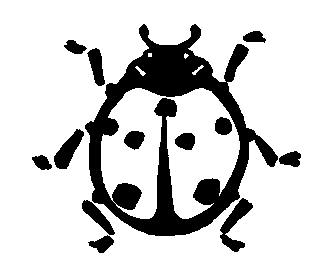 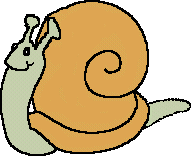 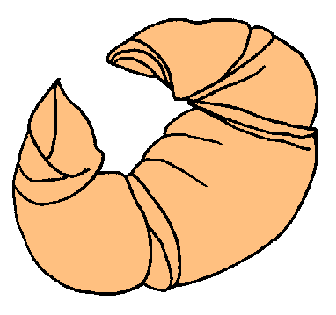 ........................................		....................................		............................................................................... 		....................................		.......................................8 – Dictée :……………………………………………………………………………………………………………………………………………………………………………………………………………………………………………………………………………………………………………………………………………………………………………………………………………………………………………………………………………………………………………………………………………………………………………………………………………………………………………………………………………………………………………………………………………………………………………………………9 – Expression écrite :………………………………………………………………………………………………………………………………………………………………………………………………………………………………………………………………………………………………………………………………………………………………………………………………………………………………………………………………………………………………………………………………………………………………………………………………………………………………………………………………………………………………………………………………………………………………………………………………………………………………………………………………………………………………………………………………………………………………………………………………………………………□ Je sais écrire les homophones demandés.□ J’ai compris la valeur de position de la lettre g.□ J’ai compris la valeur de position de la lettre s.□ Je sais trouver des mots de la même famille.□ Je sais trouver un mot dans le dictionnaire.□ Je sais réviser ma dictée.□ Je sais corriger mon texte en utilisant le codage.Evaluationfin de la 3ème période (Février)1 – Récris les mots suivants avec en c ou ç à la place du signe ♦ :J’ai re ♦ u une lettre de Fran ♦ ois. Il est professeur dans un ly ♦ ée fran ♦ ais au Sénégal. Il rempla ♦ e un an ♦ ien ami qui a été blessé par une bête féro ♦ e. ………………………………………………………………………………………………………………………………………………………………………………………………2 – Ecrire les groupes de mots manquants (dictés par le maître).Rémi (a mal à la tête)………………………………………………………………………..Julie (a un bouquet à la main) ................................................................................................Rémi ira (à huit heures à la rivière) ........................................................................................3 – Récris la phrase suivante en remplaçant les mots soulignés par les mots entre parenthèses (faire les changements nécessaires).Mon frère a envie d’aller à la plage ( parc, escargots)……………………………………………………………………………………………………………………………………………………………………………………Ils ont perdu au saut (course, barres parallèles)……………………………………………………………………………………………………………………………………………………………………………………Tu feras attention aux meubles (l’armoire, fauteuil)1)   …………………………………………………………………………………………2)   …………………………………………………………………………………………4 – Choisis le mot qui convient en l’entourant :Papa a réparé la (chaîne, chêne) de mon vélo.Au mois de (mai, mais, mes), (mai, mais, mes) amis et moi nous allons dans les bois  (mai, mais, mes) nous n’abîmons pas les branches.L’emballage de cette boîte de (lait, laid) est très (lait, laid).5 – Ecris les mots dictés, vérifie dans le dictionnaire et si erreur, récris-les à côté.Une brosse et (un peigne)……………………………………………………………………Tu as (raison) ……………………………………………………………………………….6 – Récris les phrases  suivantes avec « é » ou « è » à la place du signe :Ma mre a dcid de donner une cl de la porte d’entre à mon frre.Ce chemin mne à la rivire.L’picire a install des paquets de caf sur les tagres.………………………………………………………………………………………………………………………………………………………………………………………………………………………………………………………………………………………………7 – Trouve des mots de la même famille :la matinée : ………………………………………………………………………………….laid : …………………………………………………………………………………………la vigne : …………………………………………………………………………………….rouler : ………………………………………………………………………………………8 – Dictée :Dans la matinée, René a décidé de fouiller le grenier. Il a fait de magnifiques découvertes : des billes, des crayons, un vieux calendrier, une jolie bouteille bleue, un réveil cassé et un superbe panier en osier. Il était très heureux mais comme il est très étourdi, il a oublié de refermer la porte à clé et maman l’a grondé.Evaluationfin de la 4ème période (avril)1 – Récris les noms suivants avec ail, aille, eil, eille, euil, euille, ouille à la place du signe ♦ :une ab ♦ 			une bat ♦ 			une bout ♦		une gre ♦ un rév ♦ 			un écur ♦ 			un évent ♦ 		le r ♦  ………………………………………………………………………………………………………………………………………………………………………………………………2 – Ecris le verbe qui correspond à chacun des noms suivants :un réveil : Je me ……………………………à 7 heures.Le travail  : Papa  ……………………………dans cette usine.Le sommeil : Rémi  ……………………………sur sa table.une fouille : Je ……………………………dans mon sac.3 – Récris-les  phrases dans lesquelles le [ e ] entendu pourrait s’écrire « et ». Le matin [   ] le soir, il fait froid [   ] humide.…………………………………………………………………………………………Le père de François  [   ] ingénieur. Il [   ] parti en Italie.…………………………………………………………………………………………Mon frère [   ] ma sœur ont reçu une télévision [   ] une radio.…………………………………………………………………………………………4 – Ecrire les phrases en mettant soit « et » soit « ou » :Veux-tu une pomme [   ] une orange ?…………………………………………………………………………………………Qui gagnera : l’équipe de Vitry  [   ] celle de Châlons ?…………………………………………………………………………………………Il a acheté une table  [   ] quatre chaises.…………………………………………………………………………………………5 – Récrire le groupe nominal en changeant le genre ou le nombre (faire les accords nécessaires)Un oiseau jaune et vert . Des ……………………………………………………………………………Un tigre cruel et dangereux . Une ……………………………………………………………………….Un canal profond . Des ………………………………………………………………………………….Ce délicieux petit chou à la crème. Ces …………………………………………………………………Un écolier attentif et travailleur . Une …………………………………………………………………Mes beaux bocaux colorés. …………………………………………………………………………….Sa fille fière et courageuse. Son………………………………………………………………………..6 – Ecris des mots de la même famille :un chauffeur : ……………………………………………………………………………………………courageux : ………………………………………………………………………………………………un meuble : ………………………………………………………………………………………………un peuple : ……………………………………………………………………………………………….7 – Ecrire au singulier :Les bouleaux élancés perdent leurs feuilles jaunies. ……………….…………………………………………………………………………………………...Ecrire au pluriel Le chevreau est seul près de l’arbre, il est perdu. Les garçons ………….…………………………………………………………………………………..Le loup affamé rôde dans la forêt Il cherche sa proie.Les loups ………….……………………………………………………………………………………..8 – Dictée :Comme  tous les matins, quand le réveil sonnera, Mireille se bouchera les oreilles et gardera les yeux fermés. Ses frères seront déjà partis à leur travail. Sa maman lui préparera son petit déjeuner. Une délicieuse odeur de chocolat se répandra dans la cuisine. La fillette dévorera plusieurs tartines beurrées..Evaluationfin de la 5ème période (juin)1 – Ecris 5 mots invariables que tu connais, vérifie dans l edictionnaire et si erreur, récris les à côté........................................................	  ..............................................…………………………………...			..............................................…………………………………...			.....................................................................................................			.....................................................................................................			..............................................2 – Choisis le mot qui convient en l’entourant.Les élèves entrent dans la (salle, sale) de classe.Je (voit, vois, voix, voie) bien cette silhouette.Le (reine, rêne, renne) du Père Noël tire le traîneau.J’aime cette boisson (sent, sans, cent) bulles.3 – Ecris les  mots dictés, vérifie dans le dictionnaire et si erreur, récris-les à côté.une maisonnette, un carrefour, une hélice…………………………………...			.....................................................................................................			.....................................................................................................			..............................................4 – Ecrire des mots de la même famille.fatigue : ……………………………………………………………………………………………....naturel : ………………………………………………………………………………………………océan : ………………………………………………………………………………………………..protéger : ……………………………………………………………………………………………..5 – Ecris quatre mots avec un « h » au début, vérifie dans le dictionnaire et si erreur, les récris-les  à côté  …………………………………...			..............................................…………………………………...			.....................................................................................................			.....................................................................................................			..............................................6 – Dictée :La grenouille, le moineau et la pie se rencontreront au printemps prochain. Il sen profiteront pour jouer et se promener dans la campagne. Ils iront raconter leur découverte à leurs amis, l’araignée, la fourmi et le pigeon et cela les fera tous bien rire. Le lendemain, ils prépareront une fête dans la vallée, près des vignes, sur la rive du fleuve.